Meeting Notice and AgendaTown Board of TrusteesRegular meetingSeptember 13, 2016 – 6:00 pmMounds Community Building15 W 14th St, Mounds, OK 740471. Call to Order                            Time __________2. Roll Call     Veale ___ Jackson, D ___ Reynolds ___ Ingham ___ Jackson, R ___3. Invocation4. Pledge of Allegiance5. Consent Agenda (A-I)All matters listed under the “Consent “are considered by the Town Board to be routine and will be enacted by one motion. Any Trustee may, however, remove an item from the Consent Agenda by request. A. Approval of the minutes of the August 9, 2016 Regular Board MeetingB. Approval of the Library report.C. Approval of the Police reportD. Approval of the Fire reportE. Approval of the Financial report.F. Approval of the Budget report.G. Approval of the Court report.H. Approval of the Purchase Orders for General Government, Fire Department and Court Fund. I. Approval of the Purchase Orders for Streets & Alleys and Parks Depts. K. Approval of the minutes from August 29, 2016 Special Town Board meeting. Motion ___________________________ Second __________________Roll call: Veale ___ Jackson, D ___ Reynolds ___ Ingham ___ Jackson, R ___6. Public HearingDiscuss, consider and take possible action on opening Public Hearing. PUBLIC HEARING to determine if a structure located at 110 E. 15th St, Mounds, OK, has become dilapidated and has become detrimental to the health, safety or welfare of the general public and the community or a fire hazard, and possible action related to abatement of the condition of the property. Motion ___________________________ Second __________________Roll call: Veale ___ Jackson, D ___ Reynolds ___ Ingham ___ Jackson, R ___7. Adjourn Public Hearing   Time: ______8. Structure located at 110 E. 15th Street, Mounds, OKDiscuss, consider and take possible action relating to whether a structure located at 110 East 15th Street, Mounds, OK has become dilapidated and has become detrimental to the health, safety or welfare of the general public and the community or a fire hazard, and recommend appropriate action related to abatement of the condition of the property.Motion ___________________________ Second __________________Roll call: Veale ___ Jackson, D ___ Reynolds ___ Ingham ___ Jackson, R ___9. Building Inspector Report10. 2008 Dodge Charger BidsDiscuss, consider and take possible action on the Police Department’s 2008 Dodge Charger BidMotion ___________________________ Second __________________Roll call: Veale ___ Jackson, D ___ Reynolds ___ Ingham ___ Jackson, R ___11. Russell St from 16th-17thDiscuss, consider and take possible action on closing off Russell St from 16th-17th for the school.Motion ___________________________ Second __________________Roll call: Veale ___ Jackson, D ___ Reynolds ___ Ingham ___ Jackson, R ___12. Police Budget AmendmentDiscuss, consider and take possible action on Police Department Budget amendments.Motion ___________________________ Second __________________Roll call: Veale ___ Jackson, D ___ Reynolds ___ Ingham ___ Jackson, R ___13. City Treasurer Discuss, consider and take possible action on establishing a policy to have Treasurer attend court proceedings to issue receipts, collect payments and assist Court Clerk regarding fines, or a Trustee in the event the Treasurer is not available or is unable to attend. Motion ___________________________ Second __________________Roll call: Veale ___ Jackson, D ___ Reynolds ___ Ingham ___ Jackson, R ___14. Town PermitsDiscuss, consider and take possible action on Town Permits.Motion ___________________________ Second __________________Roll call: Veale ___ Jackson, D ___ Reynolds ___ Ingham ___ Jackson, R ___15. City Hall and Police StationDiscuss, consider and take possible action on construction of a new City Hall and Police Station and/or relocation of City Hall and Police Station to new location.Motion ___________________________ Second __________________Roll call: Veale ___ Jackson, D ___ Reynolds ___ Ingham ___ Jackson, R ___16. Review of Probationary PeriodDiscuss and consider review of probationary period, and expiration thereof, for employees Judi Brown and Jeannie Sexton and/or take possible action deemed necessary regarding the probationary period.Motion ___________________________ Second __________________Roll call: Veale ___ Jackson, D ___ Reynolds ___ Ingham ___ Jackson, R ___17. Medical DirectorDiscuss, consider and take possible action on Medical Director for Fire DepartmentMotion ___________________________ Second __________________Roll call: Veale ___ Jackson, D ___ Reynolds ___ Ingham ___ Jackson, R ___18. Executive Session The Board will consider retiring into Executive Session for the purpose of discussion related to the employment, hiring, appointment, promotion, demotion, disciplining or resignation of individual salaried public officer or employees (Police Chief) in accordance with O.S. Title 25, Section 307(B)(1): Motion _____________________    Second _______________________Roll call: Veale ___ Jackson, D ___ Reynolds ___ Ingham ___ Jackson, R ___  Council will consider returning to the Regular Meeting following the Executive Session. Time _______Board will consider and take any action deemed appropriate, as a result of the Executive Session.Motion _____________________    Second _______________________19. Adjournment               Time _______________This agenda was filed in the office of the Town Clerk and posted at _6__ pm on September 12, 2016 at the Mounds Municipal Building located at 1319 Commercial Ave, Mounds, OK 74047 and the Mounds Community Building located at 15 W 14th St, in Mounds, OK 74047, by Town Clerk Kristin Haddock. 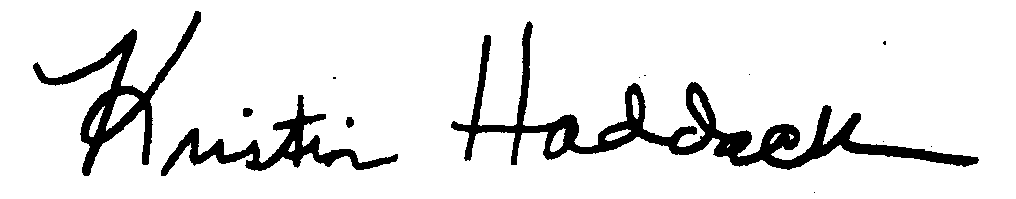                                                                                        ______________________________ 						          		 Kristin Haddock Town Clerk 